________________________________________________________________________________ ПРИКАЗ« __  » октября 2019 года                                                                                № __Об утверждении плана основных мероприятий Контрольно-счетной палаты города Якутска на четвертый квартал 2019 годаНа основании ст. 17 Положения о Контрольно-счетной палате города Якутска, утвержденного решением Якутской городской Думы от 23.12.2011 года РЯГД-41-16,ПРИКАЗЫВАЮ:Утвердить план основных мероприятий Контрольно-счетной палаты города Якутска на четвертый квартал 2019 года:Контроль за исполнением данного приказа оставляю за собой.Председатель                                                                        Р.П. НеустроевРЕСПУБЛИКА САХА (ЯКУТИЯ)ГОРОДСКОЙ ОКРУГ «ГОРОД ЯКУТСК»КОНТРОЛЬНО-СЧЕТНАЯ ПАЛАТА ГОРОДА ЯКУТСКА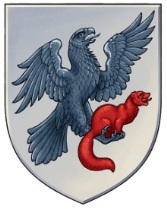 САХА ӨРӨСПҮҮБҮЛҮКЭТЭ«ДЬОКУУСКАЙ КУОРАТ» УОКУРУГУНХОНТУРУОЛЛУУР, ААҔАР-СУОТТУУР ПАЛААТАТА№Проверяемые объектыИсполнителиПримечание1.Экспертное заключение на проект решения Якутской городской Думы «О бюджете городского округа «город Якутск» на 2020 год и плановый 2021-2022 годы» (1 и 2 чтение).Рехлясов Г.А.,Пантелеев В.Д.2.Экспертное заключение по исполнению бюджета городского округа «Город Якутск» за 9 месяцев 2018 года.Рехлясов Г.А.,Пантелеев В.Д.3.В соответствии с Едином общероссийском мероприятием муниципальных контрольно-счетных органов РФ проверка законности и эффективности использования бюджетных средств, выделенных на приобретение и строительство жилья для детей сирот за 2018 год.Фоменко Е.Н.4.Проверка оплаты труда работников дошкольных образовательных учреждений городского округа «город Якутск» за 2018-2019 годы. (переходящий с 3 квартала 2019 года)Третьякова Е.В. 5.Проверка использования выделенных средств на реализацию ведомственной целевой программы «Общественные и внешние связи, информационная политика городского округа «город Якутск» на 2018-2022 годы» за 2018 год и текущий 2019 год.Мохначевский М.А.6.Проверка использования выделенных средств на реализацию муниципальной программы «Развитие информационного общества и формирование цифровой экономики на территории городского округа «город Якутск» на 2018-2022 годы» за 2018 год и текущий 2019 год.Федотов П.А.7.Проверка финансово-хозяйственной деятельности МБУ «Ритуал» за 2017-2018 годы и 1 квартал 2019 года. (переходящий с 3 квартала 2019 года)Борисов П.П.8.Аудит в сфере закупок за 2018 год в Управлении Сайсарского округа.Харитонова К.Н.9.Проверка использования выделенных средств на реализацию муниципальной программы «Социальная поддержка и содействие занятости населения г.Якутска на 2018-2022 годы» за период 2017-2018 годы и 9 мес. 2019 года.Румянцев А.Н.10.Проверка использования средств, выделенных на мероприятия по реализации проекта «Народный бюджет» за период 2018 - 9 мес. 2019 года.Дьяконов В.А.